คู่มือการจัดทำแผนอัตรากำลัง  3  ปี(รอบปีงบประมาณ พ.ศ. 2561–2563)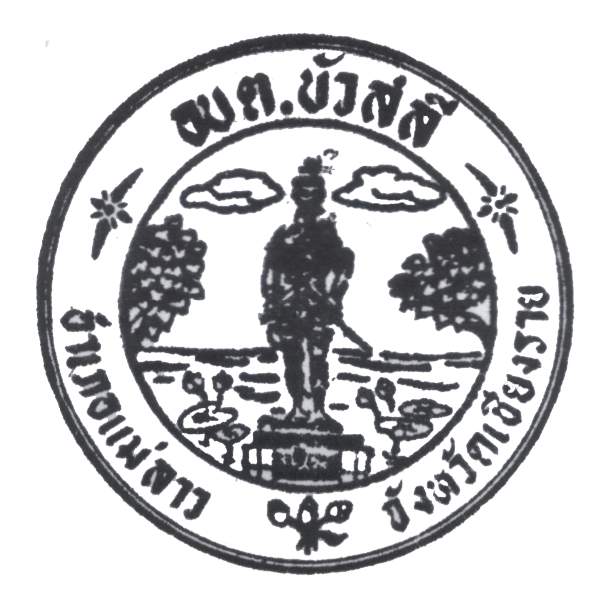 จัดทำโดยนายศุภชัย  ทาแกงตำแหน่ง  นักทรัพยากรบุคคลชำนาญการสังกัดสำนักงานปลัด  อบต.  องค์การบริหารส่วนตำบลบัวสลี  อำเภอแม่ลาว  จังหวัดเชียงราย